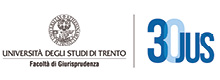 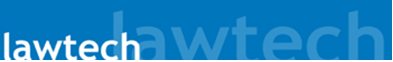 LawTech Seminars 2015 (Responsabile scientifico: Prof. Roberto Caso)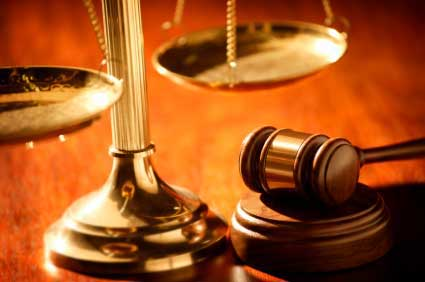 Facoltà di Giurisprudenza Via Rosmini,  27 – TrentoAula 8Lunedì 9 novembre 2015  ore 17.00-19.00Prof. MARCO MANCARELLA  Università del Salento“e-Health e Privacy”        Segreteria organizzativa: Facoltà di Giurisprudenza – Università degli Studi di Trento Via Verdi, 53 – tel. 0461 281844